РЕСПУБЛИКА ДАГЕСТАНАДМИНИСТРАЦИЯ  МУНИЦИПАЛЬНОГО ОБРАЗОВАНИЯ  СЕЛЬСКОГО  ПОСЕЛЕНИЯ «СЕЛЬСОВЕТ «КАРЛАБКИНСКИЙ»368324, РД, Левашинский район, с.Карлабко тел.89289697731e-mail:mo-karlabko@mail.ruП О С Т А Н О В Л Е Н И Еот «07»  августа 2023 года                                                                                  № 17с. КарлабкоОб утверждении площади и схемы расположения земельного участка на кадастровом плане территории      В связи с выявленной реестровой ошибкой в сведениях ЕГРН в местоположении границ и площади земельного участка с кадастровым номером 05:31:000071:1114, в соответствии со ст. 11.10 Земельного кодекса Российской Федерации, ст. 61 Федерального закона от 13.07.2015 г. № 218-ФЗ «О государственной регистрации недвижимости» постановляю:      1. Утвердить границы и площадь земельного участка из земель сельскохозяйственного назначения с кадастровым номером 05:31:000071:1114 с разрешенным использованием для сельскохозяйственного производства, расположенного по адресу: Респ. Дагестан, Левашинский район, с. Сулейбакент, в соответствии со схемой расположения земельного участка или земельных участков на кадастровом плане территории (прилагается).      2. Главе МО «сельсовет Карлабкинский» обеспечить внесение изменений в Единый государственный реестр недвижимости.Глава администрацииМО «сельсовет «Карлабкинский»                                                       С.М.Алиев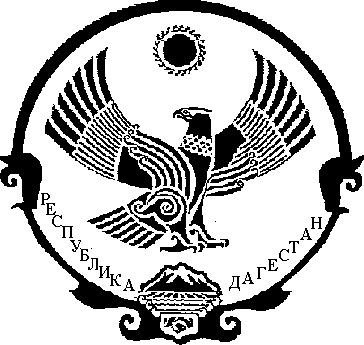 